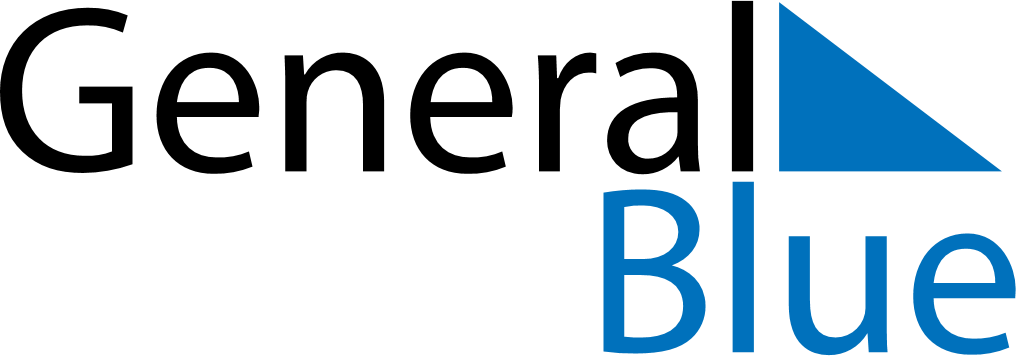 March 2022March 2022March 2022CroatiaCroatiaSundayMondayTuesdayWednesdayThursdayFridaySaturday12345Shrove Tuesday6789101112International Women’s Day13141516171819202122232425262728293031